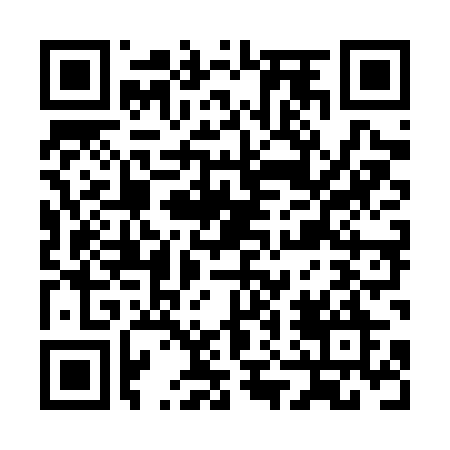 Ramadan times for Chiguayante, ChileMon 11 Mar 2024 - Wed 10 Apr 2024High Latitude Method: NonePrayer Calculation Method: Muslim World LeagueAsar Calculation Method: ShafiPrayer times provided by https://www.salahtimes.comDateDayFajrSuhurSunriseDhuhrAsrIftarMaghribIsha11Mon6:196:197:472:025:348:168:169:3812Tue6:216:217:482:025:338:148:149:3713Wed6:226:227:492:015:328:138:139:3514Thu6:236:237:502:015:318:118:119:3415Fri6:246:247:512:015:308:108:109:3216Sat6:256:257:522:005:298:088:089:3017Sun6:266:267:532:005:288:078:079:2918Mon6:276:277:542:005:278:058:059:2719Tue6:286:287:552:005:278:048:049:2620Wed6:296:297:561:595:268:028:029:2421Thu6:306:307:571:595:258:018:019:2222Fri6:316:317:571:595:247:597:599:2123Sat6:326:327:581:585:237:587:589:1924Sun6:336:337:591:585:227:577:579:1825Mon6:346:348:001:585:217:557:559:1626Tue6:356:358:011:585:207:547:549:1527Wed6:366:368:021:575:197:527:529:1328Thu6:366:368:031:575:187:517:519:1229Fri6:376:378:041:575:167:497:499:1030Sat6:386:388:041:565:157:487:489:0931Sun6:396:398:051:565:147:467:469:071Mon6:406:408:061:565:137:457:459:062Tue6:416:418:071:555:127:437:439:043Wed6:426:428:081:555:117:427:429:034Thu6:436:438:091:555:107:407:409:015Fri6:436:438:101:555:097:397:399:006Sat6:446:448:101:545:087:387:388:597Sun5:455:457:1112:544:076:366:367:578Mon5:465:467:1212:544:066:356:357:569Tue5:475:477:1312:534:056:336:337:5410Wed5:485:487:1412:534:046:326:327:53